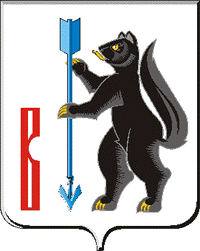 АДМИНИСТРАЦИЯГОРОДСКОГО ОКРУГА ВЕРХОТУРСКИЙП О С Т А Н О В Л Е Н И Еот 25.04.2023г. № 290г. ВерхотурьеО подготовке и проведении Праздника Весны и Трудав городском округе Верхотурский 1 мая 2023 года	Во исполнение постановления Правительства Свердловской области от 05.04.2016г. № 218-ПП «О подготовке и проведении в Свердловской области мероприятий, посвященных Празднику Весны и Труда и субботника по уборке территорий», руководствуясь Уставом городского округа Верхотурский,ПОСТАНОВЛЯЮ:1.Провести в городском округе Верхотурский 1 мая 2023 года мероприятия, посвящённые Празднику Весны и Труда.2.Утвердить план мероприятий, посвященных Празднику Весны и Труда в городском округе Верхотурский 1 Мая 2023 года (прилагается).3.Предложить руководителям предприятий, организаций и учреждений всех форм собственности совместно с профсоюзными комитетами провести торжественные приемы и награждение лучших работников грамотами и ценными подарками, представить к награждению Главой городского округа Верхотурский передовиков производства, принять участие в праздничных мероприятиях.         4.Территориальным управлениям Администрации городского округа Верхотурский совместно с МАУК «Центр культуры» провести праздничные мероприятия на подведомственных территориях.5.Управлению культуры, туризма и молодёжной политики Администрации городского округа Верхотурский (Гайнанова Н.А.) организовать культурную программу согласно плану мероприятий.6.Отделу по делам гражданской обороны и чрезвычайным ситуациям Администрации городского округа Верхотурский (Татаринова В.А.) совместно с Отделом надзорной деятельности городского округа Верхотурский, Новолялинского городского округа Управления надзорной деятельности и профилактической работы ГУ МЧС России по Свердловской области (Удинцев П.В.), Отделением полиции № 12 (дислокация г. Верхотурье) Межмуниципального отдела Министерства внутренних дел России «Новолялинский» (Дуркин С.Ю.), в срок до 26 апреля 2023 года, провести обследование всех площадок, где запланировано проведение праздничных мероприятий, на предмет антитеррористической защищённости и противопожарной безопасности, с составлением акта.7.Муниципальному казенному учреждению «Служба заказчика» городского округа Верхотурский (Сидоров В.Н.) организовать уборку и своевременный вывоз мусора с центральной площади города.8.Организационному отделу Администрации городского округа Верхотурский (Тарамженина О.А.) организовать выписку и выдачу пропусков для осуществления беспрепятственного движения автотранспортных средств по центральной части города.9.Рекомендовать Отделению полиции № 12 (дислокация г. Верхотурье) Межмуниципального отдела Министерства внутренних дел России «Новолялинский» (Дуркин С.Ю.):1) обеспечить охрану общественного порядка;2) установить посты блокирования дорожного движения 1 мая 2023 года:с 08:30 часов до окончания эстафеты на перекрёстках улиц Карла Маркса – Ершова, Карла Маркса – Комсомольская;с 08:30 часов до окончания мероприятия на стоянке автотранспорта Верхотурского Свято-Николаевского мужского монастыря.10.Рекомендовать Государственному бюджетному учреждению здравоохранения Свердловской области «ЦРБ Верхотурского района» (Полтавский С.Н.) обеспечить медицинское сопровождение в местах проведения мероприятий. 11.Комитету экономики и планирования Администрации городского округа Верхотурский (Швырева Е.Л.) организовать выездную праздничную торговлю в центре города, пунктов общественного питания, работу аттракционов.12.Опубликовать настоящее постановление в информационном бюллетене «Верхотурская неделя» и разместить на официальном сайте городского округа Верхотурский.13.Контроль исполнения настоящего постановления оставляю за собой.Глава городского округа Верхотурский 						   А.Г. Лиханов УТВЕРЖДЕНпостановлением Администрациигородского округа Верхотурскийот 25.04.2023г. № 290«О подготовке и проведении Праздника Весны и Труда в городском округе Верхотурский 1 Мая 2023 года»ПЛАН мероприятий, посвященных празднику Весны и Трудав городском округе Верхотурский 1 Мая 2023 года№ппМероприятиеВремя проведенияМесто проведения Ответственный 1.Легкоатлетическая эстафета среди учащихся начальных классов общеобразовательных учреждений городского округа Верхотурский, посвященную 78-й годовщине со дня Победы в Великой Отечественной войне 1941-1945 гг.10:00К. МарксаЖиряков П.В.2.Концерт ансамбля «Парафраз»11:00Площадка Центра культуры Перешкайлов А.В.3.Выставка  мототехники11:00Площадка Свято-Николаевского мужского монастыряКолотов Ю.В.4.Работа детской игровой площадки «Дети при деле»12:00Детская площадка Центра культуры      Гайнанова Н.А.5.Праздничный концерт «Первомай встречаем все» (поздравление Главы городского округа Верхотурский, награждение «Человек труда»)12:00Городская площадь      Гайнанова Н.А.6.Работа тематических площадок12:00Городская сценаДевятерикова И.В.7.Торжественное открытие мотосезона 2023 года. Концерт рок-группы «Рефлексия»13:00Площадка Свято-Николаевского мужского монастыряКолотов Ю.В.Гайнанова Н.А.8.Отчётный  концерт Народного коллектива хореографического ансамбля «Гномы»  «Мир, который нужен нам»14:00Центр культурыРепицына Н.В.